ZÁPIS ČÍSEL V OBORE DO 10 000Vyčiarkaj tú časť číselnej osi, v ktorej sa nachádza uvedené číslo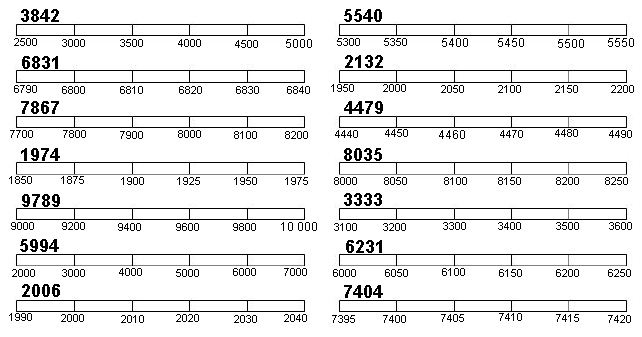 